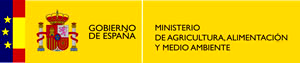 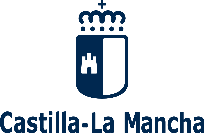 RÉGIMEN DE AYUDA BÁSICA A LA RENTA PARA LA SOSTENIBILIDADSolicitudes de Cesión de DerechosCampaña 2024 – R.D. 1045/2022 de 27 de diciembre de 2022MODELO V4 AVENTA O CESIÓN DEFINITIVA DE DERECHOS CON TIERRA (Peaje 0%)Cumplimentar tantas solicitudes como personas beneficiarias.CONSULTA DE DATOS TRIBUTARIOS Y DE LA SEGURIDAD SOCIAL.Autorizo a la Consejería de Agricultura, Ganadería y Desarrollo Rural, en aplicación de lo dispuesto en el artículo 95.1 k) de la Ley 58/2003, de 17 de diciembre, General Tributaria, la cesión de los datos tributarios que precisen las Administraciones Públicas para el desarrollo de sus funciones, como por lo establecido en el Real Decreto 209/2003, de 21 de febrero, en lo referente a la Seguridad Social, todo ello de conformidad con la Ley Orgánica 3/2018, de 5 de diciembre, de Protección de Datos Personales y garantía de los derechos digitales.PERSONA CEDENTE – Autorizo a la Administración: 		 SI		 NOPERSONA CESIONARIA – Autorizo a la Administración:  	 SI		 NONOTIFICACIONES ELECTRÓNICAS.Autorizo a la administración a comunicarme por medios electrónicos a través de la Plataforma de Notificaciones Telemáticas de la Administración de la Junta de Comunidades de Castilla-La Mancha (https://notifica.jccm.es/notifica/). (1)PERSONA CEDENTE – Autorizo a la Administración: 		 SI		 NOPERSONA CESIONARIA – Autorizo a la Administración:  	 SI		 NO(1) Cumplimentar los campos de CORREO ELECTRÓNICO Y TELÉFONO DE CONTACTO (MÓVIL).En cumplimiento del art. 98 del Reglamento (UE) 2021/2116, del Parlamento Europeo y del Consejo, de 2 de diciembre de 2021, se le informa de que sus datos se publicarán y podrán ser tratados por organismos de auditoría e investigación de la Unión y de los Estados miembros, para salvaguardar los intereses financieros de la Unión.DECLARACIÓN Y SOLICITUD.Las personas abajo firmantes declaran que los datos indicados son ciertos, y de acuerdo con el Art. 31 del R.D. 1045/2022 solicitan que le sean cedidos a la persona cesionaria los derechos identificados por la persona cedente consultando su balance en la siguiente dirección: https://www3.sede.fega.gob.es/bdcgabcse/inicio/inicioAplicacion.action		Identificación de Derechos 2024 (Obligatorio):(*) En caso de que, después de las comprobaciones, existan derechos en la solicitud V4A que no puedan ser cedidos con tierras admisibles, la persona titular cedente podrá indicar: SÍ se ceden dichos derechos sin tierra con el modelo V1 con un peaje del 30% y la liquidación del IVA por parte del cedente. NO se ceden dichos derechos quedando en la bolsa de la persona titular cedente. Identificación de la Explotación Transferida (Obligatorio): Cumplimentar el cuadro de la página 3.Comunidad Autónoma Donde Presentó Solicitud Única C-2023 (Persona Cedente):En      , a    de      La persona titular cedente de los derechos.	La persona cesionaria.Fdo.:      	Fdo.:      *En caso de representación mancomunada deben firmar todos los socios mancomunados.MODELO V4 AIdentificación de la Explotación Transferida (Obligatorio):(**)Comprobación de que la superficie total por región (hectáreas admisibles) es mayor o igual al número total de derechos transferidos  por región y que los derechos a ceder pertenecen a la misma región que la superficie a transferir.  MODELO V4 A       PROPUESTA PARA ESTIMADO	    				SOLICITUD	              	A EXPENSAS VALIDACIONES MAPA				              DESESTIMADAVº. B. El Funcionario	En      , a       de      Fdo.:      	Fecha de : No procede la tramitación por:      _______________________________________________________________________________________________________________________________________________________________________________________________________________________________________________________________________________________________________________________________________________________________________________________________________________________________________________________________________________________________________________________________________________________________________________________________________________________________________________________________________________________________________________________________________________________________________________________________________________________________________________________________________________________________________________________________________________________________________________________________________________________________________________________________________________________________________________________________________________________________________________________________________________________________________________________________________________________________________________________________________________________________________________________________________________________________________________________REGISTRO DE ENTRADAFecha de entrada en Órgano competenteCÓDIGO EXPEDIENTECÓDIGO EXPEDIENTECÓDIGO EXPEDIENTECÓDIGO EXPEDIENTECÓDIGO EXPEDIENTECÓDIGO EXPEDIENTECÓDIGO EXPEDIENTECÓDIGO EXPEDIENTECÓDIGO EXPEDIENTECÓDIGO EXPEDIENTECÓDIGO EXPEDIENTECÓDIGO EXPEDIENTEPROVPROVMODMODNÚMERONÚMERONÚMERONÚMERONÚMERONÚMEROCDV4Nº Procedimiento: 035285SIACI: SK84DATOS DE LA PERSONA TITULAR CEDENTE DE LOS DERECHOSDATOS DE LA PERSONA TITULAR CEDENTE DE LOS DERECHOSDATOS DE LA PERSONA TITULAR CEDENTE DE LOS DERECHOSDATOS DE LA PERSONA TITULAR CEDENTE DE LOS DERECHOSDATOS DE LA PERSONA TITULAR CEDENTE DE LOS DERECHOSDATOS DE LA PERSONA TITULAR CEDENTE DE LOS DERECHOSDATOS DE LA PERSONA TITULAR CEDENTE DE LOS DERECHOSDATOS DE LA PERSONA TITULAR CEDENTE DE LOS DERECHOSDATOS DE LA PERSONA TITULAR CEDENTE DE LOS DERECHOSNIF:Nombre/Razón SocialNombre/Razón SocialNombre/Razón SocialPrimer apellidoPrimer apellidoPrimer apellidoSegundo apellidoSegundo apellidoCorreo electrónicoCorreo electrónicoTeléfono de contacto (fijo)Teléfono de contacto (fijo)Teléfono de contacto (fijo)Teléfono de contacto (móvil)Teléfono de contacto (móvil)Teléfono de contacto (móvil)Teléfono de contacto (móvil)DomicilioDomicilioDomicilioLocalidadLocalidadLocalidadProvinciaProvinciaC. PostalPERSONA JURÍDICA. DATOS DE LA PERSONA REPRESENTANTE LEGALPERSONA JURÍDICA. DATOS DE LA PERSONA REPRESENTANTE LEGALPERSONA JURÍDICA. DATOS DE LA PERSONA REPRESENTANTE LEGALPERSONA JURÍDICA. DATOS DE LA PERSONA REPRESENTANTE LEGALPERSONA JURÍDICA. DATOS DE LA PERSONA REPRESENTANTE LEGALPERSONA JURÍDICA. DATOS DE LA PERSONA REPRESENTANTE LEGALPERSONA JURÍDICA. DATOS DE LA PERSONA REPRESENTANTE LEGALPERSONA JURÍDICA. DATOS DE LA PERSONA REPRESENTANTE LEGALPERSONA JURÍDICA. DATOS DE LA PERSONA REPRESENTANTE LEGALNIF:NombreNombreNombrePrimer apellidoPrimer apellidoPrimer apellidoSegundo apellidoSegundo apellidoDATOS DE LA PERSONA TITULAR CESIONARIA DE LOS DERECHOS (1)DATOS DE LA PERSONA TITULAR CESIONARIA DE LOS DERECHOS (1)DATOS DE LA PERSONA TITULAR CESIONARIA DE LOS DERECHOS (1)DATOS DE LA PERSONA TITULAR CESIONARIA DE LOS DERECHOS (1)DATOS DE LA PERSONA TITULAR CESIONARIA DE LOS DERECHOS (1)DATOS DE LA PERSONA TITULAR CESIONARIA DE LOS DERECHOS (1)DATOS DE LA PERSONA TITULAR CESIONARIA DE LOS DERECHOS (1)DATOS DE LA PERSONA TITULAR CESIONARIA DE LOS DERECHOS (1)DATOS DE LA PERSONA TITULAR CESIONARIA DE LOS DERECHOS (1)NIF:Nombre/Razón SocialNombre/Razón SocialNombre/Razón SocialPrimer apellidoPrimer apellidoPrimer apellidoSegundo apellidoSegundo apellidoCorreo electrónicoCorreo electrónicoTeléfono de contacto (fijo)Teléfono de contacto (fijo)Teléfono de contacto (fijo)Teléfono de contacto (móvil)Teléfono de contacto (móvil)Teléfono de contacto (móvil)Teléfono de contacto (móvil)DomicilioDomicilioDomicilioLocalidadLocalidadLocalidadProvinciaProvinciaC. PostalPERSONA JURÍDICA. DATOS DE LA PERSONA REPRESENTANTE LEGALPERSONA JURÍDICA. DATOS DE LA PERSONA REPRESENTANTE LEGALPERSONA JURÍDICA. DATOS DE LA PERSONA REPRESENTANTE LEGALPERSONA JURÍDICA. DATOS DE LA PERSONA REPRESENTANTE LEGALPERSONA JURÍDICA. DATOS DE LA PERSONA REPRESENTANTE LEGALPERSONA JURÍDICA. DATOS DE LA PERSONA REPRESENTANTE LEGALPERSONA JURÍDICA. DATOS DE LA PERSONA REPRESENTANTE LEGALPERSONA JURÍDICA. DATOS DE LA PERSONA REPRESENTANTE LEGALPERSONA JURÍDICA. DATOS DE LA PERSONA REPRESENTANTE LEGALNIF:NombreNombreNombrePrimer apellidoPrimer apellidoPrimer apellidoSegundo apellidoSegundo apellidoAPELLIDOS Y NOMBRE O RAZÓN SOCIAL DE LA PERSONA TITULAR CEDENTENIFINFORMACIÓN BÁSICA DE PROTECCIÓN DE DATOSINFORMACIÓN BÁSICA DE PROTECCIÓN DE DATOSResponsableDirección General de Agricultura y GanaderíaFinalidadGestión de las ayudas a la agricultura y ganaderíaLegitimaciónEjercicio de poderes públicos. Reglamento (UE) 2021/2116 del Parlamento Europeo y del Consejo de 2 de diciembre de 2021 sobre la financiación, la gestión y el seguimiento de la política agrícola comúnDestinatarios/asExiste cesión de datosDerechosPuede ejercer los derechos de acceso, rectificación o supresión de sus datos, así como otros derechos, tal y como se explica en la información adicionalInformación adicionalDisponible en la dirección electrónica: https://rat.castillalamancha.es/info/0235Región ABRSCódigo IdentificaciónCódigo IdentificaciónNº Derechos% TransferidoTotal DerechosRegión ABRSDesdeHastaNº Derechos% TransferidoTotal DerechosTotal Total Total Total APELLIDOS Y NOMBRE O RAZÓN SOCIAL DE LA PERSONA TITULAR CEDENTENIFC.A.Región ABRSReferencia SIGPACReferencia SIGPACReferencia SIGPACReferencia SIGPACReferencia SIGPACReferencia SIGPACReferencia SIGPACSuperficie SIGPACSuperficie CesiónC.A.Región ABRSProvinciaMunicipioAgregadoZonaPolígonoParcelaRecintoSuperficie SIGPACSuperficie Cesión                                                                                                                               (**)      TOTAL SUPERFICIE HA                                                                                                                                (**)      TOTAL SUPERFICIE HA                                                                                                                                (**)      TOTAL SUPERFICIE HA                                                                                                                                (**)      TOTAL SUPERFICIE HA                                                                                                                                (**)      TOTAL SUPERFICIE HA                                                                                                                                (**)      TOTAL SUPERFICIE HA                                                                                                                                (**)      TOTAL SUPERFICIE HA                                                                                                                                (**)      TOTAL SUPERFICIE HA APELLIDOS Y NOMBRE O RAZÓN SOCIAL DE LA PERSONA TITULAR CEDENTENIFDOCUMENTACIÓN(Obligatorio)COMPROBACIÓN(A Rellenar por la Administración) Copia de los NIF* de ambas partes.*Además para personas jurídicas, en su caso, escritura de constitución y demás acuerdos sociales que la actualicen, copia del DNI de la persona representante legal y documentación vigente que justifique la representación. Contrato público o privado de compra-venta de tierras liquidado de impuestos o       documento público de cesión gratuita (donación) liquidado de impuestos, entre el día 01/07/2023 y el fin de plazo de modificación de la solicitud única de la presente campaña 2024. En caso de permuta de tierras, contrato público o privado de dicha permuta y de la cesión definitiva de derechos, en la misma transacción y liquidado de impuestos. Se hará entre el día 01/07/2023 y el fin de plazo de modificación de la solicitud única de la presente campaña 2024. Comprobar que las tierras que acompañan a los derechos a ceder son de la misma región y han sido declaradas por la persona titular cedente en la solicitud única de la campaña anterior a la cesión. En caso contrario, justificar el hecho ya que no podrán ser objeto de este tipo de cesión. SI                              NO  SI                              NO SI                              NO  SI                              NO 